Invitation to “The Belt and Road Global Chambers of Commerce and Associations Conference”November 4, 2019Your Excellency,China and the BRI countries have continued to strengthen cooperation in investment and trade in the process of jointly building the Belt and Road Initiative. The Belt and Road construction has completed the initial phase, laying the foundation and establishing the framework. The year of 2019 marks the 70th anniversary of the founding of the People's Republic of China. It will be a crucial year for China as it endeavors to achieve the first centenary goal of building a moderately prosperous society in all respects, and also it's a critical year for the Belt and Road Initiative to start gaining more high-quality development.With the guidance of the All-China Federation of Industry and Commerce, People's Daily, the support of Belt and Road Portal (YIDAIYILU.GOV.CN) and Beijing People's Association for Friendship with Foreign Countries, People's Daily Online and Global Times will co-host the Belt and Road Global Chambers of Commerce and Associations Conference at Beijing International Hotel Convention Center on November 22-23, 2019. The conference will be organized by Global Times Online and Silk Road Commercial Groups.The Conference is a world-class event with social organizations such as chambers of commerce and industry associations as the main participants. It is committed to building an international cooperation and exchange platform for the interaction, integration and coordinated development between the chambers of commerce and associations from China, countries along the route of "Belt and Road" Initiative and even the world at large. It will provide a platform for exploring the regional market potential and promoting investment and consumption along the route.The conference is rich in content, mainly consisting of the opening ceremony and president conference of the international chambers of commerce and associations with a scale of about 1000 people, the exhibition and project matching summit of the international industrial associations as well as the investment promotion conferences covering an area of about 8,000 square meters and several high-end summits and forums in various fields. Nearly 30,000 government officials, international agencies, experts and scholars, as well as industrial association leaders and business representatives from China and the all over the world will attend the conference and visit the exhibition. At the same time, nearly 100 domestic and international mainstream media will follow the whole process of the conference and make report in comprehensive perspectives.The organizing committee sincerely invites your organization to form a delegation to attend the conference.The organizing committee sincerely looks forward to your participation. If you have any questions, please feel free to contact us at:Chad: +86 136 958 92636, Alex: +86 15988719591E-mail: gccac@huanqiu.comOfficial website: chamber.huanqiu.comTel: 010–65361101–2902Fax: 010–65361899 Address: Floor 16, China Youth Plaza, East Third Ring North Road NO.19, Chaoyang District, Beijing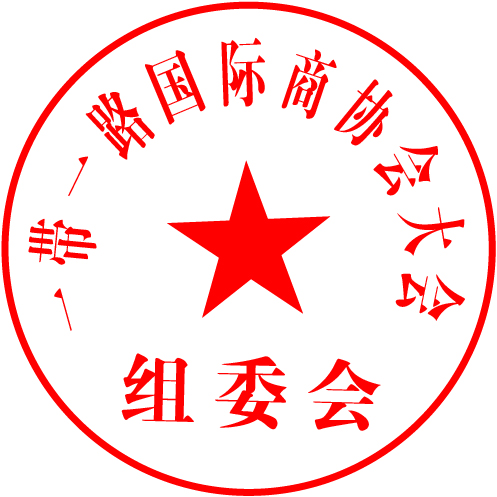 Yours sincerely,Organizing Committee of GCCAC Annex:  I. Brief Agenda of GCCACII. Registration FormAnnex I: AgendaThe specific may be slightly changed or adjusted. Please refer to the notice of the organizing committee Annex II. Registration FormPlease return the form before 1st November 
E-Mail: gccac@huanqiu.com，Fax：0086-10–65361899Telephone：Chad+86 13695892636, Alex +86 15988719591Brief Agenda of GCCACBrief Agenda of GCCACBrief Agenda of GCCACTimeTimeAgendaNovember 2110:00-22:00Guest registration and Booth layoutNovember 2209:00-17:30The Belt and Road Global Chambers of Commerce and Associations Conference Exhibition, Project Match SummitsNovember 2209:30-12:00The opening ceremony of The Belt and Road Global Chambers of Commerce and Associations Conference & Presidents ConferenceNovember 2212:30-13:30Buffet LunchNovember 2214:00-17:00The Belt and Road Global International Summit on Pregnancy, Infant and Child IndustryNovember 2214:00-17:00China-Arab Investment and Economic ForumNovember 2214:00-17:00China Intangible Cultural Heritage Industry ForumNovember 2214:00-17:00The Belt and Road Overseas Expansion Summit on Marketing and TechnologyNovember 2214:00-17:00Great Health Industry Development ForumNovember 2209:30-16:00The Belt and Road Forum on Convention & Exhibition Industry DevelopmentNovember 2218:00-20:00The Belt and Road Global Chambers of Commerce and Associations "Gold Camel Award" Award CeremonyNovember 2309:00-17:30The Belt and Road Global Chambers of Commerce and Associations Conference Exhibition, Project Match SummitsNovember 2309:00-17:00Cross-border Financial ForumNovember 2309:00-12:00China-ASEAN Digital Economy Industry ForumNovember 2309:00-12:00The Belt and Road Forum on the Sustainable Development of China's Agricultural Brand Intellectual Property ProtectionNovember 2309:00-12:00Cultural TourismNovember 2309:00-12:00People's Daily Online E-commerce ForumNovember 2309:00-12:00Rural Revitalization and Industry Development ForumNovember 2309:00-12:00Uruguay Investment and Economic ForumNovember 2312:30-13:30Buffet LunchNovember 2314:00-17:00Global Film and Television Investment ForumNovember 2314:00-17:00Global Chambers of Commerce and Associations Secretary General ForumNovember 231:00-17:00Ambassadors’ Roundtable on theInternational EnvironmentNovember 2314:00-17:00Internet Wisdom Eco Forum for All-for -one TourismNovember 2314:00-17:00The Belt and Road Overseas Expansion SummitRegistration Form of GCCACRegistration Form of GCCACRegistration Form of GCCACRegistration Form of GCCACRegistration Form of GCCACRegistration Form of GCCACRegistration Form of GCCACUnit Type□Government Agency  □Regional Business Chamber   □Association  □Embassy/Consulate  □Academic Institution□Investment Promotion Agency  □Enterprise（Major Industry:____________________）□Other（Please note the organization category:____________________）□Government Agency  □Regional Business Chamber   □Association  □Embassy/Consulate  □Academic Institution□Investment Promotion Agency  □Enterprise（Major Industry:____________________）□Other（Please note the organization category:____________________）□Government Agency  □Regional Business Chamber   □Association  □Embassy/Consulate  □Academic Institution□Investment Promotion Agency  □Enterprise（Major Industry:____________________）□Other（Please note the organization category:____________________）□Government Agency  □Regional Business Chamber   □Association  □Embassy/Consulate  □Academic Institution□Investment Promotion Agency  □Enterprise（Major Industry:____________________）□Other（Please note the organization category:____________________）□Government Agency  □Regional Business Chamber   □Association  □Embassy/Consulate  □Academic Institution□Investment Promotion Agency  □Enterprise（Major Industry:____________________）□Other（Please note the organization category:____________________）□Government Agency  □Regional Business Chamber   □Association  □Embassy/Consulate  □Academic Institution□Investment Promotion Agency  □Enterprise（Major Industry:____________________）□Other（Please note the organization category:____________________）Company NameContact PersonMobile NumberMobile NumberE-MailTelephone NumberTelephone NumberAddressName of ParticipantsPositionGenderID/Passport NumberDate of BirthMobile NumberMobile NumberParticipation Content (Multiple Choices)□Attend Opening Ceremony and President Conference     □Set Booth    □visit exhibitions and business matchmaking□Other（Please Note:____________________）□Attend Opening Ceremony and President Conference     □Set Booth    □visit exhibitions and business matchmaking□Other（Please Note:____________________）□Attend Opening Ceremony and President Conference     □Set Booth    □visit exhibitions and business matchmaking□Other（Please Note:____________________）□Attend Opening Ceremony and President Conference     □Set Booth    □visit exhibitions and business matchmaking□Other（Please Note:____________________）□Attend Opening Ceremony and President Conference     □Set Booth    □visit exhibitions and business matchmaking□Other（Please Note:____________________）□Attend Opening Ceremony and President Conference     □Set Booth    □visit exhibitions and business matchmaking□Other（Please Note:____________________）Subjects you hope to get to know (multiple choice)□International Chambers and Associations  □Multinational Institutions   □Academic Institutions   □Investors   □Projects   □Media□Government Agency（Category or Name:____________________）  □Other（Please Note:____________________）□International Chambers and Associations  □Multinational Institutions   □Academic Institutions   □Investors   □Projects   □Media□Government Agency（Category or Name:____________________）  □Other（Please Note:____________________）□International Chambers and Associations  □Multinational Institutions   □Academic Institutions   □Investors   □Projects   □Media□Government Agency（Category or Name:____________________）  □Other（Please Note:____________________）□International Chambers and Associations  □Multinational Institutions   □Academic Institutions   □Investors   □Projects   □Media□Government Agency（Category or Name:____________________）  □Other（Please Note:____________________）□International Chambers and Associations  □Multinational Institutions   □Academic Institutions   □Investors   □Projects   □Media□Government Agency（Category or Name:____________________）  □Other（Please Note:____________________）□International Chambers and Associations  □Multinational Institutions   □Academic Institutions   □Investors   □Projects   □Media□Government Agency（Category or Name:____________________）  □Other（Please Note:____________________）Hotel ReservationDo you need accommodation?：□Yes       □No    Room Type:_______, Number of rooms:_______Check-in Date: Year___Month___Day___  Check-out Date: Year___ Month___Day___  Do you need accommodation?：□Yes       □No    Room Type:_______, Number of rooms:_______Check-in Date: Year___Month___Day___  Check-out Date: Year___ Month___Day___  Do you need accommodation?：□Yes       □No    Room Type:_______, Number of rooms:_______Check-in Date: Year___Month___Day___  Check-out Date: Year___ Month___Day___  Do you need accommodation?：□Yes       □No    Room Type:_______, Number of rooms:_______Check-in Date: Year___Month___Day___  Check-out Date: Year___ Month___Day___  Do you need accommodation?：□Yes       □No    Room Type:_______, Number of rooms:_______Check-in Date: Year___Month___Day___  Check-out Date: Year___ Month___Day___  Do you need accommodation?：□Yes       □No    Room Type:_______, Number of rooms:_______Check-in Date: Year___Month___Day___  Check-out Date: Year___ Month___Day___  Remarks